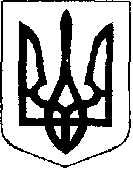 У К Р А Ї Н АЖовківська міська радаЛьвівського району Львівської області__-а сесія VIІІ-го демократичного скликання	         РІШЕННЯВід    _______________2021 р.    № _______	м. ЖовкваПро відмову в наданні дозволу Львівській національній галереї мистецтв імені Б.Г.Возницького у виготовленні технічної документації із землеустрою щодо встановлення (відновлення) меж земельної ділянки в натурі (на місцевості) орієнтовною площею 0,5250 га для обслуговування пам’ятки архітектури національного значення Корпус келії Домініканського монастиря з огорожею (охоронний №387) в м.Жовква, вулиця Львівська,7Розглянувши звернення генерального директора Львівської національної галереї мистецтв імені Б.Г.Возницького та долучені документи, керуючись  ст. 26 Закону України «Про місцеве самоврядування в Україні», пунктом 6 Прикінцевих і перехідних положень Закону України «Про внесення змін до деяких законодавчих актів України щодо розмежування земель державної та комунальної власності» статтею 12, пунктом 5 статті 791 Земельного кодексу України відповідно до якого формування земельних ділянок (крім випадків, визначених у частинах шостій - сьомій цієї статті) здійснюється за проектами землеустрою щодо відведення земельних ділянок, пунктом 1 статті 123 Земельного кодексу України відповідно до якого надання земельних ділянок державної або комунальної власності у користування здійснюється Верховною Радою Автономної Республіки Крим, Радою міністрів Автономної Республіки Крим, органами виконавчої влади або органами місцевого самоврядування, а рішення зазначених органів, у разі формування нової земельної ділянки (крім поділу та об’єднання), приймається на підставі проектів землеустрою щодо відведення земельних ділянок, враховуючи висновок постійної комісії з питань земельних відносин, земельного кадастру, планування території, будівництва, архітектури, охорони пам’яток, історичного середовища, природокористування та охорони довкілля Жовківська міська радаВ И Р І Ш И Л А:1. Відмовити Львівській національній  галереї мистецтв імені Б.Г.Возницькогов в наданні дозволу на виготовлення технічної документації із землеустрою щодо встановлення (відновлення) меж земельної ділянки в натурі (на місцевості) орієнтовною площею 0,5250 га для обслуговування пам’ятки архітектури національного значення Корпус келії Домініканського монастиря з огорожею (охоронний №387) в м.Жовква, вулиця Львівська,72.  Контроль за виконанням рішення покласти на постійну комісію з питань земельних відносин, земельного кадастру, планування території, будівництва, архітектури, охорони пам’яток, історичного середовища, природокористування та охорони довкілля (Креховець З.М.).Міський голова                                                        Олег ВОЛЬСЬКИЙ                                                       Аркуш погодженнядо проекту рішення«_______________________________________________ ___________________________________________________________________________________________________________________________________________________________________________________________________________»_____ сесії  Жовківської міської радиVIII-го демократичного скликаннявід  «___»________202_ р.Погоджено:Секретар                                                                                            ____________М.Ю.Грень                                                                                                            «__»_______________2021 р.Жовківської міської  ради 		Заступник міського голови					             __________М.З. Малачівська                                                                                                            «__»________________2021 р.Голова постійної комісії міськоїради                                                                                                   _____________З.М. Креховець                                                                                                               «__»_______________2021 р.Начальник юридичного відділу			                          _______________І.П. Іващук                                                                                                             «__»________________2021 р.Начальник загального відділу 			                                     _____________З.М. Савіцька                                                                                                             «__»________________2021 р.Начальник відділу земельних ресурсів                                          _____________В.О. Василенко                                                                                                              «__»________________2021 р.